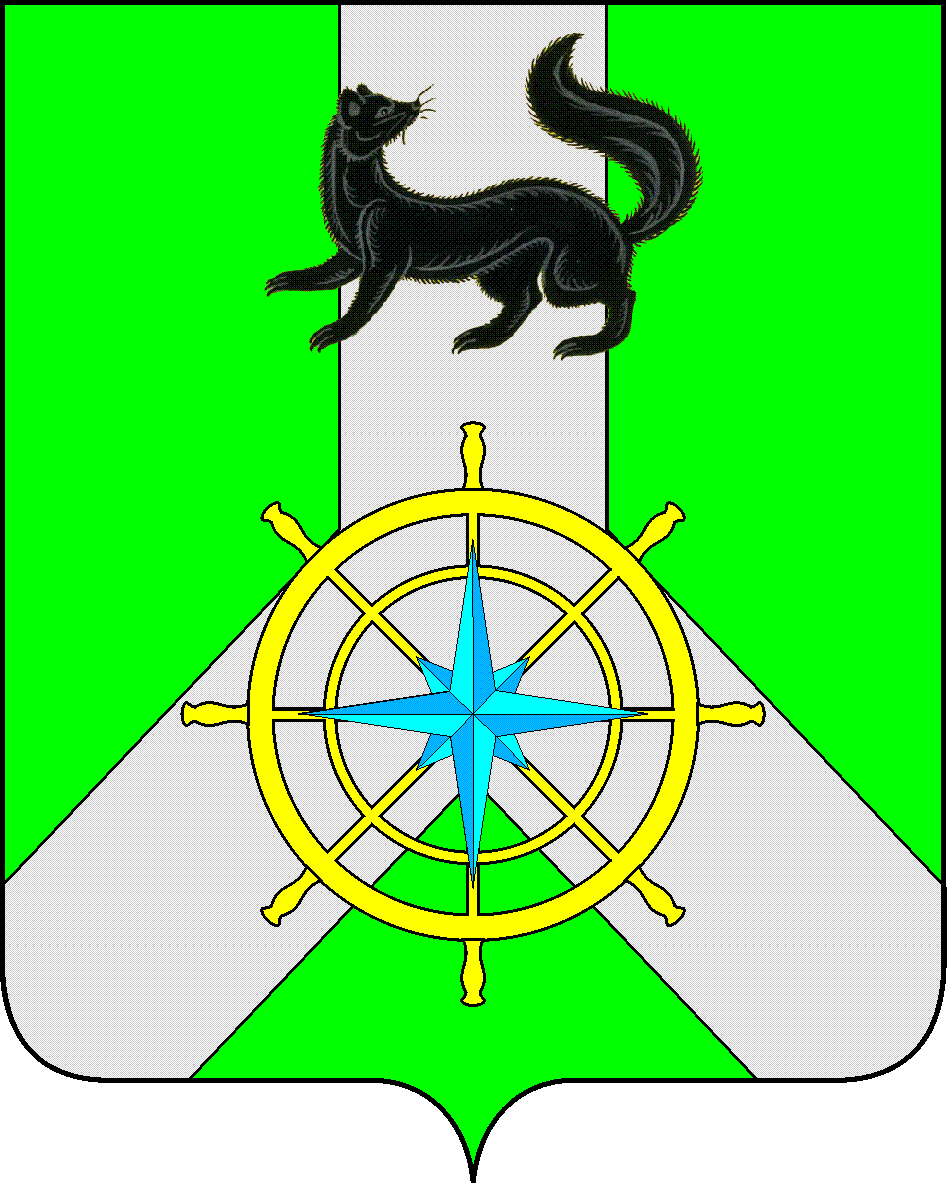 Р О С С И Й С К А Я  Ф Е Д Е Р А Ц И ЯИ Р К У Т С К А Я  О Б Л А С Т ЬК И Р Е Н С К И Й   М У Н И Ц И П А Л Ь Н Ы Й   Р А Й О НД У М А РЕШЕНИЕ № 264/627 сентября 2017 г.									г. КиренскРассмотрев инициативу Председателя Думы Киренского муниципального района Ткаченко Д.М., руководствуясь Федеральным законом от 06.10.2003 г. № 131-ФЗ «Об общих принципах организации местного самоуправления в Российской Федерации», статьями 24, 51, 54 Устава муниципального образования Киренский район, статьей 27 Регламента Думы Киренского района,ДУМА РЕШИЛА:Председатель Думы Киренского муниципального района Ткаченко Дмитрий Михайлович осуществляет свои полномочия на непостоянной основе с 01 октября 2017 года.Решение Думы Киренского муниципального района №160/6 от 15.04.2016 года «О внесении изменений в Решение Думы Киренского муниципального района от 30 марта 2016 года №157/6 «Об избрании председателя Думы Киренского муниципального района» признать утратившим силу с 01 октября 2017 года.Решение подлежит официальному опубликованию в газете «Ленские зори» и размещению на официальном сайте администрации Киренского муниципального района www.kirenskrn.irkobl.ru в разделе «Дума Киренского района».Решение вступает в силу с 1 октября 2017 года.Председатель ДумыКиренского муниципального района 					Д.М. ТкаченкоОб осуществлении Председателем Думы Киренского муниципального районаполномочий на непостоянной основе